CERTIFICAT PENTRU AUTORIZAREA PRODUSULUI BIOCIDNr. RO/2018/0219/MRA/ IE/BPA 70512In conformitate cu prevederilor REGULAMENTULUI (UE) NR. 528/2012 al Parlamentului European si al Consiliului privind punerea la dispozitție pe piață și utilizarea produselor biocide şi ale HOTĂRÂRII GUVERNULUI nr. 617/2014 privind stabilirea cadrului instituţional şi a unor măsuri pentru punerea în aplicare a Regulamentului (UE) nr. 528/2012 al Parlamentului European şi al Consiliului din 22 mai 2013 privind punerea la dispoziţie pe piaţă şi utilizarea produselor biocide, în baza documentelor depuse în dosarul tehnic, Comisia Națională pentru Produse Biocide, în şedinţa din data  12.09.2018, a decis că produsul biocid poate fi plasat pe piaţă în România, conform prevederilor legale în vigoare.I. TIPUL AUTORIZATIEIII. Data emiterii autorizatiei: 05.11.2018 III. Data expirării autorizatiei: 14.03.2023                                                                                                                                                                                                                                                                                                                                                                                                                                              IV.      V. VI.VII.VIII.IX. COMPOZITIA CALITATIVĂ SI CANTITATIVĂ Substanta activă Substanta inactivă/nonactivă – nu se specificaX. CLASIFICAREA SI ETICHETAREA PRODUSULUIProdus biocid cu substanţe active - substanţe chimiceXI. AMBALAREAXII. POSIBILE EFECTE ADVERSE  DIRECTE  SAU   INDIRECTEXIII. ORGANISMELE DĂUNĂTOARE VIZATEXIV. INSTRUCTIUNILE  SI DOZELE DE APLICARE :XV. INSTRUCTIUNI DE PRIM AJUTORXVI. MĂSURI PENTRU PROTECTIA MEDIULUIXVII. MASURI PENTRU PROTECTIA ANIMALELOR SI A HRANEI PENTRU ANIMALEXVIII. INSTRUCTIUNI PENTRU ELIMINAREA ÎN SIGURANTĂ pentruXIX. CONDITIILE DE DEPOZITARE: Se depozitează în locuri inaccesibile, păsărilor, animalelor de companie și animalelor de fermă. A se depozita într-un loc uscat, răcoros și bine ventilat. Păstrați momeala în ambalajul original, închis etans și ferit de lumină directă a soarelui.DURATA DE CONSERVARE A PRODUSELOR  BIOCIDE ÎN CONDITII NORMALE  DE DEPOZITARE : 24 luniXX. ALTE INFORMATII:  Din cauza modului de acțiune anticoagulant întârziat al rodenticidelor,  poate dura 4 - 10 zile pentru a avea efect după consumarea momelii. Rozătoarele pot fi purtătoare de boli. Nu atingeți rozătoarele moarte cu mâna goală, purtați mănuși și utilizați unelte (clește) când le îndepărtați. Acest produs conține o substanță amară și un colorant.Având în vedere efectele adverse potențiale pentru  sănătatea umană, se recomandă citirea cu maximă atenție a instrucțiunilor de pe etichetă și respectarea lor.Respectarea restricțiilor pentru utilizarea produsului biocid si anume:Se va evita prin orice mijloace pătrunderea în sistemul de canalizare și în ape de suprafață.Nu se pun suporturile de momeala in apropierea sistemelor de drenare a apei acolo unde momeala ar putea intra in contact cu apa.Este obligatorie transmiterea de către detinătorul autorizatiei a fisei cu date de securitate către Institutul National de Sănătate Publică – Biroul RSI si Informare ToxicologicăPrezentul document poate fi însotit de anexă în cazul modificărilor administrativePRESEDINTE,								Dr. Chim. Gabriela Cilincaautorizaţia prin recunoaşterea reciprocă succesiva eliberată în conformitate cu prevederile art. 33 din Regulamentul (UE) nr. 528/2012;Statul membru al Uniunii Europene emitent: UKNr. Autorizației din statul membru emitent Nr.: IE/BPA 70512DENUMIREA COMERCIALĂ A PRODUSULUI BIOCID: PROKUM GAlta denumire comerciala: VERTOX 25 WHOLE WHEAT  BAIT (PURPLE)NUMELE TITULARULUI AUTORIZATIEI: PelGar International Adresa: Unit 13, Newman Lane, Alton, Hampshire, GU34 2QR, Marea BritanieNUMELE TITULARULUI AUTORIZATIEI recunoscută reciproc: PelGar International Adresa: Unit 13, Newman Lane, Alton, Hampshire, GU34 2QR, Marea BritanieNUMELE FABRICANTULUI  PRODUSULUI BIOCID: PelGar International Limited Adresa: Unit 13, Newman Lane, Alton, Hampshire, GU34 2QR, Marea BritaniePromedivet SRL, 545500 SOVATA, str. Lunga, nr. 46/G, jud. Mures, RomaniaNUMELE FABRICANTULUI  SUBSTANTEI  ACTIVE: PelGar International Limited  Adresa :Unit 13, Newman Lane, Alton, Hampshire, GU34 2QR, Marea BritanieLoc de productie : PelGar International Limited, Prazska 54, 280 02, Kolin, Republica CehaTIPUL DE PRODUS : TP 14-RodenticideCATEGORIILE DE UTILIZATORI:  Publicul larg (utilizatori nonprofesionisti), profesioniști, profesioniști specializațiTIPUL PREPARATULUI: Produse utilizate pentru combaterea şoarecilor, şobolanilor utilizat in spaţii interioare, spaţii exterioare (în jurul clădirilor), în sisteme de canalizareDenumirea comunăBrodifacoumDenumirea IUPAC3-[3-[4-(4-bromophenyl)phenyl]tetralin-1-yl]-2-hydroxy-chromen-4-oneNumar CAS56073-10-0Numar CE259-980-5Continut de substantă activă0,0025%Simboluri GHS08Fraze de pericol (H)H373 – Poate provoca leziuni ale organelor în caz de expunere prelungită sau repetatăEUH 208 – Conţine 1,2-benzisothiazolin-3(2H)-one . Poate provoca o reacţie alergicăFraze de prudenta (P)P260 – Nu inspiraţi praful/fumul/gazul/ceața/vaporii/spray-ul.P314 – Consultaţi medicul, dacă nu vă simţiţi bine.P501 – Aruncaţi conţinutul/recipientul in conformitate cu prevederile hotararilor municipalePictograme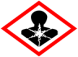 Public general (non-profesional), interiorul clădirilor pentru administrare la şoareciCantitate maximă de momeală per pachet 50g -15, 20, 25, 30 sau 50g plicuri  de hârtie / PE sau AL / PE sau hârtie / Al / PE în pachete (cuve, găleţi, sau pungi în PE / PPAmbala interior: PE, plicuri de hârtie, pungi AL/PEAmbalaje exterioare: pachete PE / PP (tuburi, căni sau pungi) 15g 20g, 25g 30g 40g 50g. -15, 20, 25, 30 sau 50g în  hârtie / PE sau AL / PE sau plicuri de hârtie / Al / PE, ambele în ​​cutie de carton cu căptușeală PE. Ambalaj interior: plicuri de hârtie / PE, AL / PE sau hârtie / Al / PEAmbalaje exterioare: carton cu căptușeală PE 15g 20g, 25g 30g 40g 50g- 15, 20, 25, 30 sau 50g hârtie / PE sau AL / PE sau pungi de hârtie / Al / PE, ambele în ​​ambalaje din carton / carton fibros.Ambalaje interioare: hârtie /AL / PE sau plicuri din hârtie / Al / PEAmbalaje exterioare: carton/sau carton fibrolemnos 15g 20g, 25g 30g 40g 50g, 60g, 75g, 100g, 120g 150gMomeală liberă de până la 20g ambalată în tăvi de momeală cu un capac etanșat la căldură, ambalat în multiplii în ambalaj de carton la exterior. Ambalaj interior: tăvi de momeală cu un capac etanșat la caldAmbalaje exterioare: carton exterior 10g, 15g, 20g (ambalat în multiplii de 1/2/4)Maxim 50g permisMomeală liberă  de până la 20g ambalate în tăvi de momeală cu un capac etanșat la cald, ambalat în folii HDPE sau PP, staţii unice pentru momeală sau reutilizabile, staţii rezistente al acţiuni externe, toate ambalate în multipli de 1, 2 sau 4 într-un ambalaj exterior din carton sau blister sau  manşon de carton sau pungă sigilată prin căldură sau  polietilenă sigilată prin căldură cu un capac de carton. Ambalaje interioare: tăvi de momeală cu un capac etanșat la caldAmbalaje exterioare: HDPE sau PP stație de momeală ambalate într-un carton exterior sau blister sau carton manșon din carton sau pungă sigilată prin căldură sau polietilenă sigilată prin căldură cu un capac din carton 10g, 15g, 20g (ambalat în multiplii de 1/2/4)Maxim 50g permis.Public general (nonprofesional) interior, exterior si in jurul cladirilor /sobolaniCantitate maximă de momeală per pachet 150g -15, 20, 25, 30, 50 sau 60g hârtie / PE sau AL / PE sau hârtie / Al / PE pungi în PE / PP ambalaje (tuburi, găleţi, pungi)Ambalaje interioare: hârtie / PE, AL/PE , pungi hîrtie  Al / PEAmbalaje exterioare: pachete PE / PP(tuburi, căni sau pungi) 15g 20g, 25g 30g 40g 50g, 60g, 75g, 100g, 120g 150g-15, 20, 25, 30, 50 sau 60 de hârtie / PE sau AL / PE sau plicuri din hârtie / Al / PE, ambele în ​​cutie de carton  cu căptușeală PE. Ambalaj interior: plicuri de hârtie / PE, AL / PE sau hârtie / Al / PEAmbalaje exterioare: cutie de carton cu căptușeală PE 15g 20g, 25g 30g 40g 50g, 60g, 75g, 100g, 120g 150g-15, 20, 25, 30, 50 sau 60g plicuri  hârtie / PE sau AL / PE sau plicuri de hârtie / Al / PE, ambele în ambalaje din carton /AL / PE sau plicuri din hârtie / Al / PEAmbalaje exterioare: carton fibros / carton 15g 20g, 25g 30g 40g 50g, 60g, 75g, 100g, 120g 150gMomeală liberă de până la 60g ambalată în tăvi de momeală cu un capac etanșat la căldură ambalat în multiplii în cutii din carton . Ambalaje interioare: tăvi de momeală cu un capac etanșat la caldAmbalaje exterioare:carton exterior 10g, 15g, 20g, 25g,50g, 60g (ambalate în multipli de 2/4/8/12/15)Maxim permis 150gMomeală liberă de până la 60 g ambalată în tăvi de momeală cu un capac etanșat la cald, ambalat în folii HDPE sau PP, staţii unice pentru momeală sau multifuncţionale, staţii rezistente al acţiuni externe, toate ambalate în multipli de 1, 2 sau 4 într-un ambalaj exterior din carton sau blister sau  carton sau pungă sigilată prin căldură sau  polietilenă sigilată prin căldură cu un capac de carton.  Ambalaje interioare: tăvi de momeală cu un capac etanșat la caldAmbalaje exterioare: HDPE sau PP stație de momeală ambalate într-un carton exterior sau blister sau carton manșon sau pungă sigilată prin căldură sau polietilenă sigilată termic cu un capac din carton 10g, 15g, 20g, 25g,50g, 60g (ambalate în multiplii de 1, 2 sau 4).Maxim permis 150gProfesionali (interior) soareciDimensiunea minimă a ambalajului este de 2,5 kg.Saci hârtie multi-strat cu capacitate de până la 25 kg cu barieră de umiditate PE sau multistrat de hârtie cu sac interior PE separat sau PP  cu  sac interior ţesut  PE sau sac ţesut PP fără căptușeală. Ambalaj interior: N / AAmbalaje exterioare: hârtie, PP, PE sac, sac PP 2.5kg 3kg, 3.5kg, 4kg 4.5kg 5kg, 10kg, 20kg.-15, 20, 25, 30, 50 sau 60g plicuri hârtie / PE sau AL / PE sau hârtie / Al / PE pungi în PE / PP Ambalaje interioare: hârtie / PE, AL/PE, pungi hârtie Al / PEAmbalaje exterioare: pachete PE / PP(tuburi, găleți sau pungi) 2,5 kg, 3 kg, 3,5 kg, 4 kg, 5 kg, 6 kg, 7 kg 8 kg, 9 kg 10 kg, 11 kg, 12 kg, 13g, 14kg, 15kg, 16kg, 17kg, 18kg, 19kg, 20kg.-15, 20, 25, 30, 50 sau 60g de hârtie / PE sau AL / PE sau pungi de hârtie / Al / PE, ambele în ​​cutie de carton căptusită cu PE. Ambalaj interior: plicuri de hârtie / PE, AL / PE sau hârtie / Al / PEAmbalaje exterioare: cutie de carton de 2,5 kg, 3 kg, 3,5 kg, 4 kg, 5 kg, 6 kg, 7 kg 8 kg, 9 kg 10 kg, 11 kg, 12 kg, 13 kg, 14 kg, 15 kg, 16 kg, 17 kg, 18kg, 19 kg, 20kg.-15, 20, 25, 30, 50 sau 60g hârtie / PE sau AL / PE sau plicuri de hârtie / Al / PE, ambele în ambalaje din carton  fibros/AL / PE sau plicuri din hârtie / Al / PEAmbalaj interior: plicuri de hârtie / PE, AL / PE sau hârtie / Al / PE, pungi.Ambalaje exterioare: carton cu inserţii din  fibră sticlă / cutie din carton 2.5 kg, 3 kg, 3.5 kg, 4 kg, 5 kg, 6 kg, 7 kg 8 kg, 9 kg 10 kg, 11 kg, 12 kg, 13 kg, 14 kg, 15 kg, 16 kg, 17 kg, 18kg, 19 kg, 20kg.Momeală liberă în pachete PE / PP (cazi, cuve sau pungi) Ambalaj interior: N / AAmbalaje exterioare: pachete PE / PP (cane, găleți sau pungi) 2,5 kg, 3 kg, 3,5 kg, 4 kg, 5 kg, 6 kg, 7 kg, 8 kg, 9 kg 10 kg, 11 kg, 12 kg , 13 kg, 14 kg, 15 kg, 16 kg, 17 kg, 18kg, 19 kg, 20kg.Momeală liberă în cutie de carton  cu căptușeală PEAmbalaj interior: N / AAmbalaje exterioare: cutie de carton cu căptuşeală PE de 2,5 kg, 3 kg, 3,5 kg, 4 kg, 5 kg, 6 kg, 7 kg 8 kg, 9 kg 10 kg, 11 kg, 12 kg, 13 kg, 14 kg, 15 kg, 16 kg, 17 kg,  18kg, 19 kg, 20kg.Momeală liberă de până la 20 g (șobolani și șoareci) și până la 60 g (numai la șobolani) ambalate în tăvi de momeală cu un capac etanșat la cald ambalat în multiplii  ambalat în ambalaj interior de carton. Ambalaj interior: tăvi de momeală cu un capac etanșat la căldurăAmbalaje exterioare: carton  Multiplii:10g -25015g - 25020g - 125, 14425g - 120, 14430g - 96, 120, 14440g - 72, 96, 120, 14450g - 60, 72, 96, 120, 14460g - 48, 60, 72, 96, 120 Momeală liberă de până la 20 g (șobolani și șoareci) și până la 60 g (numai la șobolani) ambalate în tăvi de momeală cu un capac etanșat la căldură, ambalat în stații de momeală HDPE sau PP  toate pachetele  ambalate în multiplii 1, 2 sau 4 într-un ambalaj din carton sau din blister sau dintr-un manșon din carton sau într-o pungă sigilată la cald sau polietilenă cu un capac din carton Ambalaj interior: tăvi de momeală cu un capac etanșat la caldAmbalaje exterioare: HDPE sau PP stație de momeală ambalate într-un carton exterior sau blister sau carton, manșon sau pungă sigilată cu căldură sau polietilenă sigilată prin căldură cu un capac din carton Multipli10g -25015g - 25020g - 125, 14425g - 120, 14430g - 96, 120, 14440g - 72, 96, 120, 14450g - 60, 72, 96, 120, 14460g - 48, 60, 72, 96, 12080g - 32, 48, 60, 72, 9690g - 32, 48, 60, 72, 96100g - 32, 48, 60, 72, 96120g - 24, 32, 48, 60, 72200g - 16, 24, 32, 48, 60240g - 16, 24, 32, 48, 60Profesionali (interior) sobolaniDimensiunea minimă a ambalajului este de 2,5 kg.Saci hârtie multi-strat cu capacitate de până la 25 kg cu barieră de umiditate PE sau multistrat de hârtie cu sac interior PE separat sau PP  cu  sac interior ţesut  PE sau sac ţesut PP fără căptușeală. Ambalaj interior: N / AAmbalaje exterioare: saci de hârtie, PP, PE sac, sac PP 2.5kg 3kg, 3.5kg, 4kg 4.5kg 5kg , 10kg, 20kg.-15, 20, 25, 30, 50, 60, 100g sau 200g în plicuri de hârtie / PE sau AL / PE sau hârtie / Al / PE pungi în PE / PP ambalaje interioare: PE sau plicuri din hârtie / Al / PEAmbalaje exterioare: pachete PE / PP(tuburi, găleți sau pungi) 2,5 kg, 3 kg, 3,5 kg, 4 kg, 5 kg, 6 kg, 7 kg 8 kg, 9 kg 10 kg, 11 kg, 12 kg, 13 kg, 14 kg, 15 kg, 16 kg, 17 kg, 18kg, 19kg, 20kg.             -15, 20, 25, 30, 50, 60, 100 g sau 200g în plicuri de hârtie / PE sau AL / PE sau plicuri din hârtie / Al / PE ambele în ​​cutie de carton PE. Ambalaj interior: plicuri de hârtie / PE, AL / PE sau hârtie / Al / PEAmbalaje exterioare: cutie de carton de 2,5 kg, 3 kg, 3,5 kg, 4 kg, 5 kg, 6 kg, 7 kg 8 kg, 9 kg 10 kg, 11 kg, 12 kg, 13 kg, 14 kg, 15 kg, 16 kg, 17 kg, 18kg, 19kg, 20kg.-15, 20, 25, 30, 50, 60, 100g sau 200g în plicuri de  hârtie / PE sau AL / PE sau plicuri din hârtie / Al / PE, ambele în ambalaje din carton /carton cu inserţie de fibră de sticlă. Ambalaj interior: AL / PE sau plicuri din hârtie / Al / PEAmbalaje exterioare: cutie cu inserţie de fibre de sticlă / carton 2.5 kg, 3 kg, 3.5 kg, 4 kg, 5 kg, 6 kg, 7 kg 8 kg, 9 kg 10 kg, 11 kg, 12 kg, 13 kg, 14 kg, 15 kg, 16 kg, 17 kg, 18kg, 19kg, 20kg.Momeală liberă în pachete PE / PP (cade, cuve sau pungi) Ambalaj interior: N / AAmbalaje exterioare: pachete PE / PP (cane, găleți sau pungi) 2,5 kg, 3 kg, 3,5 kg, 4 kg, 5 kg, 6 kg, 7 kg, 8 kg, 9 kg 10 kg, 11 kg, 12 kg , 13 kg, 14 kg, 15 kg, 16 kg, 17 kg, 18kg, 19kg, 20kgMomeală liberă în cutie cu căptușeală PE Ambalaj interior: N / AAmbalaje exterioare: cutie de carton de 2,5 kg, 3 kg, 3,5 kg, 4 kg, 5 kg, 6 kg, 7 kg 8 kg, 9 kg 10 kg, 11 kg, 12 kg, 13 kg, 14 kg, 15 kg, 16 kg, 17 kg, 18kg, 19kg, 20kg Pachetul este limitat la pungi separate ambalate, cu o pungă maximă de 10 kg.Momeală liberă de până la 20 g (șobolani și șoareci) și până la 60 g (numai la șobolani)ambalate în tăvi de momeală cu un capac etanșat la căldură, ambalat în multiplii în cutii din carton. Ambalaj interior: tăvi de momeală cu un capac etanșat la calAmbalaje exterioare: carton  Multiplii10g -25015g - 25020g - 125, 14425g - 120, 14430g - 96, 120, 14440g - 72, 96, 120, 14450g - 60, 72, 96, 120, 14460g - 48, 60, 72, 96, 120Momeală liberă de până la 20 g (șobolani și șoareci) și până la 60 g (numai la șobolani)ambalate în tăvi de momeală cu un capac etanșat la cald, ambalat în folii HDPE sau PP în staţii unice pentru momeală sau staţii reutilizabile, rezistente la acţiunea factorilor externi, toate  ambalate în multipli de 1, 2 sau 4 într-un ambalaj exterior din carton sau blister sau carton sau pungă sigilată prin căldură sau polietilenă sigilată prin căldură cu capac de carton la exterior. Ambalaje interioare: tăvi de momeală cu un capac etanșat la caldAmbalaje exterioare: HDPE sau PP stație de momeală ambalate într-un carton exterior sau blister sau carton/ manșon sau pungă sigilată prin căldură sau polietilenă sigilată prin căldură cu capac de carton la exterior.Multiplu10g -25015g - 25020g - 125, 14425g - 120, 14430g - 96, 120, 14440g - 72, 96, 120, 14450g - 60, 72, 96, 120, 14460g - 48, 60, 72, 96, 12080g - 32, 48, 60, 72, 9690g - 32, 48, 60, 72, 96100g - 32, 48, 60, 72, 96120g - 24, 32, 48, 60, 72200g - 16, 24, 32, 48, 60240g - 16, 24, 32, 48, 60Profesional in exterior,  în jurul clădirilor pentru utilizare împotriva soarecilor şi / sau şobolanilorDimensiunea minimă a ambalajului este de 2,5 kg. Saci hârtie multi-strat cu capacitate de până la 25 kg cu barieră de umiditate PE sau multistrat de hârtie cu sac interior PE separat sau PP  cu  sac interior ţesut  PE sau sac ţesut PP fără căptușeală. Ambalaj interior: N / AAmbalaje exterioare: saci din hârtie, PP, PE sac, sac PP 2.5kg 3kg, 3.5kg, 4kg 4.5kg 5kg 10kg 20kg.                 -15, 20, 25, 30, 50 sau 60 g,  în plicuri de hârtie / PE sau AL / PE sau hârtie / Al / PE pungi în PE / PP ambalaje interioare: PE sau plicuri din hârtie / Al / PEAmbalaje exterioare: pachete PE / PP(tuburi, găleți sau pungi) 2,5 kg, 3 kg, 3,5 kg, 4 kg, 5 kg, 6 kg, 7 kg 8 kg, 9 kg 10 kg, 11 kg, 12 kg, 13 kg, 14 kg, 15 kg, 16 kg, 17 kg, 18kg, 19kg, 20kg.-15, 20, 25, 30, 50,sau 60g în plicuri de hârtie / PE sau AL / PE sau plicuri din hârtie / Al / PE ambele în cutie de carton PE. Ambalaj interior: plicuri de hârtie / PE, AL / PE sau hârtie / Al / PEAmbalaje exterioare: cutie de carton cu căptuşeală PE de 2,5 kg, 3 kg, 3,5 kg, 4 kg, 5 kg, 6 kg, 7 kg 8 kg, 9 kg 10 kg, 11 kg, 12 kg, 13 kg, 14 kg, 15 kg, 16 kg, 17 kg, 18kg, 19kg, 20kg.  -15, 20, 25, 30, 50 sau 60g,în plicuri de hârtie / PE sau AL / PE sau plicuri din hârtie / Al / PE, ambele în ambalaje din carton /carton cu inserţie de fibră de sticlă. Ambalaj interior: AL / PE sau plicuri din hârtie / Al / PEAmbalaje exterioare: cutie cu inserţie de fibre de sticlă / carton 2.5 kg, 3 kg, 3.5 kg, 4 kg, 5 kg, 6 kg, 7 kg 8 kg, 9 kg 10 kg, 11 kg, 12 kg, 13 kg, 14 kg, 15 kg, 16 kg, 17 kg, 18kg, 19kg, 20kg.Momeală liberă în pachete PE / PP (cade, cuve sau pungi) Ambalaj interior: N / AAmbalaje exterioare: pachete PE / PP (cane, găleți sau pungi) 2,5 kg, 3 kg, 3,5 kg, 4 kg, 5 kg, 6 kg, 7 kg, 8 kg, 9 kg 10 kg, 11 kg, 12 kg , 13 kg, 14 kg, 15 kg, 16 kg, 17 kg, 18kg, 19kg, 20kgMomeală liberă în cutie cu căptușeală PE Ambalaj interior: N / AAmbalaje exterioare: cutie de carton de 2,5 kg, 3 kg, 3,5 kg, 4 kg, 5 kg, 6 kg, 7 kg 8 kg, 9 kg 10 kg, 11 kg, 12 kg, 13 kg, 14 kg, 15 kg, 16 kg, 17 kg, 18kg, 19kg, 20kg Pachetul este limitat la pungi separate ambalate, cu o pungă maximă de 10 kg.Momeală liberă de până la 20 g (șobolani și șoareci) și până la 60 g (numai la șobolani)ambalate în tăvi de momeală cu un capac etanșat la căldură, ambalat în multiplii în cutii din carton. Ambalaj interior: tăvi de momeală cu un capac etanșat la calAmbalaje exterioare: carton  Multiplii10g -25015g - 25020g - 125, 14425g - 120, 14430g - 96, 120, 14440g - 72, 96, 120, 14450g - 60, 72, 96, 120, 14460g - 48, 60, 72, 96, 120               Momeală liberă de până la 20 g (șobolani și șoareci) și până la 60 g (numai la șobolani)ambalate în tăvi de momeală cu un capac etanșat la cald, ambalat în folii HDPE sau PP în staţii unice pentru momeală sau staţii reutilizabile, rezistente la acţiunea factorilor externi, toate  ambalate în multipli de 1, 2 sau 4 într-un ambalaj exterior din carton sau blister sau carton sau pungă sigilată prin căldură sau polietilenă sigilată prin căldură cu capac de carton la exterior. Ambalaje interioare: tăvi de momeală cu un capac etanșat la caldAmbalaje exterioare: HDPE sau PP stație de momeală ambalate într-un carton exterior sau blister sau carton/ manșon sau pungă sigilată prin căldură sau polietilenă sigilată prin căldură cu capac de carton la exterior.Multiplu10g -25015g - 25020g - 125, 14425g - 120, 14430g - 96, 120, 14440g - 72, 96, 120, 14450g - 60, 72, 96, 120, 14460g - 48, 60, 72, 96, 12080g - 32, 48, 60, 72, 9690g - 32, 48, 60, 72, 96100g - 32, 48, 60, 72, 96120g - 24, 32, 48, 60, 72200g - 16, 24, 32, 48, 60240g - 16, 24, 32, 48, 60Profesionali instruiţi soareci de casă şi şobolani interiorDimensiunea minimă a ambalajului este de 2,5 kg.               Saci hârtie multi-strat cu capacitate de până la 25 kg cu barieră de umiditate PE sau multistrat de hârtie cu sac interior PE separat sau PP  cu  sac interior ţesut  PE sau sac ţesut PP fără căptușeală. Ambalaj interior: N / AAmbalaje exterioare: saci de  hârtie, PP, PE sac, sac PP 2.5kg 3kg, 3.5kg, 4kg 4.5kg 5kg 10kg 20kg.                        -15, 20, 25, 30, 50, 60, 100 sau 200g,  în hârtie / PE sau AL / PE sau hârtie / Al / PE pungi în PE / PP ambalaje interioare: PE sau plicuri din hârtie / Al / PEAmbalaje exterioare: pachete PE / PP(tuburi, găleți sau pungi) 2,5 kg, 3 kg, 3,5 kg, 4 kg, 5 kg, 6 kg, 7 kg 8 kg, 9 kg 10 kg, 11 kg, 12 kg, 13 kg, 14 kg, 15 kg, 16 kg, 17 kg, 18kg, 19kg, 20kg.            -15, 20, 25, 30, 50, 60, 100 sau 200g în hârtie / PE sau AL / PE sau plicuri din hârtie / Al / PE ambele în cutie de carton PE. Ambalaj interior: plicuri de hârtie / PE, AL / PE sau hârtie / Al / PEAmbalaje exterioare: cutie de carton căptuşită PP de 2,5 kg, 3 kg, 3,5 kg, 4 kg, 5 kg, 6 kg, 7 kg 8 kg, 9 kg 10 kg, 11 kg, 12 kg, 13 kg, 14 kg, 15 kg, 16 kg, 17 kg, 18kg, 19kg, 20kg.  -15, 20, 25, 30, 50, 60 , 100 sau 200g,în  hârtie / PE sau AL / PE sau plicuri din hârtie / Al / PE, ambele în ambalaje din carton /carton cu inserţie de fibră de sticlă. Ambalaj interior: AL / PE sau plicuri din hârtie / Al / PEAmbalaje exterioare: cutie cu inserţie de fibre de sticlă / carton 2.5 kg, 3 kg, 3.5 kg, 4 kg, 5 kg, 6 kg, 7 kg 8 kg, 9 kg 10 kg, 11 kg, 12 kg, 13 kg, 14 kg, 15 kg, 16 kg, 17 kg, 18kg, 19kg, 20kg.Momeală liberă în pachete PE / PP (tuburi, găleţi sau pungi) Ambalaj interior: N / AAmbalaje exterioare: pachete PE / PP (tuburi, găleți sau pungi) 2,5 kg, 3 kg, 3,5 kg, 4 kg, 5 kg, 6 kg, 7 kg, 8 kg, 9 kg 10 kg, 11 kg, 12 kg , 13 kg, 14 kg, 15 kg, 16 kg, 17 kg, 18kg, 19kg, 20kgMomeală liberă în cutie cu căptușeală PE Ambalaj interior: N / AAmbalaje exterioare: cutie de carton cu căptuseală PP de 2,5 kg, 3 kg, 3,5 kg, 4 kg, 5 kg, 6 kg, 7 kg 8 kg, 9 kg 10 kg, 11 kg, 12 kg, 13 kg, 14 kg, 15 kg, 16 kg, 17 kg, 18kg, 19kg, 20kg Pachetul este limitat la pungi separate ambalate, cu o pungă maximă de 10 kg.Momeală liberă de până la 20 g (șobolani și șoareci) și până la 60 g (numai la șobolani)ambalate în tăvi de momeală cu un capac etanșat la căldură, ambalat în multiplii în cutii din carton. Ambalaj interior: tăvi de momeală cu un capac etanșat la caldAmbalaje exterioare: carton  Multiplii10g -25015g - 25020g - 125, 14425g - 120, 14430g - 96, 120, 14440g - 72, 96, 120, 14450g - 60, 72, 96, 120, 14460g - 48, 60, 72, 96, 120               Momeală liberă de până la 20 g (șobolani și șoareci) și până la 60 g (numai la șobolani)ambalate în tăvi de momeală cu un capac etanșat la cald, ambalat în folii HDPE sau PP în staţii unice pentru momeală sau staţii multifuncţionale, rezistente la acţiunea factorilor externi, toate  ambalate în multipli de 1, 2 sau 4 într-un ambalaj exterior din carton sau blister sau carton sau pungă sigilată prin căldură sau polietilenă sigilată prin căldură cu capac de carton la exterior. Ambalaje interioare: tăvi de momeală cu un capac etanșat la caldAmbalaje exterioare: HDPE sau PP stație de momeală ambalate într-un carton exterior sau blister sau carton/ manșon sau pungă sigilată prin căldură sau polietilenă sigilată prin căldură cu capac de carton la exterior.Multiplu10g -25015g - 25020g - 125, 14425g - 120, 14430g - 96, 120, 14440g - 72, 96, 120, 14450g - 60, 72, 96, 120, 14460g - 48, 60, 72, 96, 12080g - 32, 48, 60, 72, 9690g - 32, 48, 60, 72, 96100g - 32, 48, 60, 72, 96120g - 24, 32, 48, 60, 72200g - 16, 24, 32, 48, 60240g - 16, 24, 32, 48, 60Profesionali instruiţi pentru şoareci şi sobolani în exterior, în jurul clădirilorDimensiunea minimă pe pachet: 2,5 kgSaci hârtie multi-strat cu capacitate de până la 25 kg cu barieră de umiditate PE sau multistrat de hârtie cu sac interior PE separat sau PP  cu  sac interior ţesut  PE sau sac ţesut PP fără căptușeală. Ambalaj interior: N / AAmbalaje exterioare: hârtie, PP, PE sac, sac PP 2.5kg 3kg, 3.5kg, 4kg 4.5kg 5kg 10kg 20kg.              -15, 20, 25, 30, 50,60, 100 sau 200g,  în hârtie / PE sau AL / PE sau hârtie / Al / PE pungi în PE / PP ambalaje interioare: hârtie/PE, Al/PE  sau plicuri din hârtie / Al / PEAmbalaje exterioare: pachete PE / PP(tuburi, găleți sau pungi) 2,5 kg, 3 kg, 3,5 kg, 4 kg, 5 kg, 6 kg, 7 kg 8 kg, 9 kg 10 kg, 11 kg, 12 kg, 13 kg, 14 kg, 15 kg, 16 kg, 17 kg, 18kg, 19kg, 20kg.             -15, 20, 25, 30, 50, 60,100 sau 200g în hârtie / PE sau AL / PE sau plicuri din hârtie / Al / PE ambele în cutie de carton  căptuşită PE. Ambalaj interior: plicuri de hârtie / PE, AL / PE sau hârtie / Al / PEAmbalaje exterioare: cutie de carton cu căptuşeală PE de 2,5 kg, 3 kg, 3,5 kg, 4 kg, 5 kg, 6 kg, 7 kg 8 kg, 9 kg 10 kg, 11 kg, 12 kg, 13 kg, 14 kg, 15 kg, 16 kg, 17 kg, 18kg, 19kg, 20kg.  -15, 20, 25, 30, 50, 60, 100 sau 200g,în  hârtie / PE sau AL / PE sau plicuri din hârtie / Al / PE, ambele în ambalaje din carton /carton cu inserţie de fibră de sticlă. Ambalaj interior: AL / PE sau plicuri din hârtie / Al / PEAmbalaje exterioare: cutie cu inserţie de fibre de sticlă / carton 2.5 kg, 3 kg, 3.5 kg, 4 kg, 5 kg, 6 kg, 7 kg 8 kg, 9 kg 10 kg, 11 kg, 12 kg, 13 kg, 14 kg, 15 kg, 16 kg, 17 kg, 18kg, 19kg, 20kg.Momeală liberă în pachete PE / PP (tuburi, găleţi sau pungi) Ambalaj interior: N / AAmbalaje exterioare: pachete PE / PP (cane, găleți sau pungi) 2,5 kg, 3 kg, 3,5 kg, 4 kg, 5 kg, 6 kg, 7 kg, 8 kg, 9 kg 10 kg, 11 kg, 12 kg , 13 kg, 14 kg, 15 kg, 16 kg, 17 kg, 18kg, 19kg, 20kgMomeală liberă în cutie cu căptușeală PE Ambalaj interior: N / AAmbalaje exterioare: cutie de carton de 2,5 kg, 3 kg, 3,5 kg, 4 kg, 5 kg, 6 kg, 7 kg 8 kg, 9 kg 10 kg, 11 kg, 12 kg, 13 kg, 14 kg, 15 kg, 16 kg, 17 kg, 18kg, 19kg, 20kg Pachetul este limitat la pungi separate ambalate, cu o pungă maximă de 10 kg. Momeală liberă de până la 20 g (șobolani și șoareci) și până la 60 g (numai la șobolani)ambalate în tăvi de momeală cu un capac etanșat la căldură, ambalat în multiplii în cutii din carton. Ambalaj interior: tăvi de momeală cu un capac etanșat la caldAmbalaje exterioare: carton  Multiplii10g -25015g - 25020g - 125, 14425g - 120, 14430g - 96, 120, 14440g - 72, 96, 120, 14450g - 60, 72, 96, 120, 14460g - 48, 60, 72, 96, 120              Momeală liberă de până la 20 g (șobolani și șoareci) și până la 60 g (numai la șobolani)ambalate în tăvi de momeală cu un capac etanșat la cald, ambalat în folii HDPE sau PP în staţii unice pentru momeală sau staţii multifuncţionale, rezistente la acţiunea factorilor externi, toate  ambalate în multipli de 1, 2 sau 4 într-un ambalaj exterior din carton sau blister sau carton sau pungă sigilată prin căldură sau polietilenă sigilată prin căldură cu capac de carton la exterior. Ambalaje interioare: tăvi de momeală cu un capac etanșat la caldAmbalaje exterioare: HDPE sau PP stație de momeală ambalate într-un carton exterior sau blister sau carton/ manșon sau pungă sigilată prin căldură sau polietilenă sigilată prin căldură cu capac de carton la exterior.Multiplu10g -25015g - 25020g - 125, 14425g - 120, 14430g - 96, 120, 14440g - 72, 96, 120, 14450g - 60, 72, 96, 120, 14460g - 48, 60, 72, 96, 12080g - 32, 48, 60, 72, 9690g - 32, 48, 60, 72, 96100g - 32, 48, 60, 72, 96120g - 24, 32, 48, 60, 72200g - 16, 24, 32, 48, 60240g - 16, 24, 32, 48, 60Profesionali instruiti: canalizare pentru şobolaniDimensiunea minimă pe pachet: 2,5 kgSaci hârtie multi-strat cu capacitate de până la 25 kg cu barieră de umiditate PE sau multistrat de hârtie cu sac interior PE separat sau PP  cu  sac interior ţesut  PE sau sac ţesut PP fără căptușeală. Ambalaj interior: N / AAmbalaje exterioare: hârtie, PP, PE sac, sac PP 2.5kg 3kg, 3.5kg, 4kg 4.5kg 5kg 10kg 20kg.           -15, 20, 25, 30, 50,60, 100 sau 200g,  în plicuri de hârtie / PE sau AL / PE sau hârtie / Al / PE pungi în PE / PP ambalaje interioare: hârtie/PE, Al/PE  sau plicuri din hârtie / Al / PEAmbalaje exterioare: pachete PE / PP(tuburi, găleți sau pungi) 2,5 kg, 3 kg, 3,5 kg, 4 kg, 5 kg, 6 kg, 7 kg 8 kg, 9 kg 10 kg, 11 kg, 12 kg, 13 kg, 14 kg, 15 kg, 16 kg, 17 kg, 18kg, 19kg, 20kg.         -15, 20, 25, 30, 50, 60,100 sau 200g în plicuri de  hârtie / PE sau AL / PE sau plicuri din hârtie / Al / PE ambele în cutie de carton  căptuşită PE. Ambalaj interior: plicuri de hârtie / PE, AL / PE sau hârtie / Al / PEAmbalaje exterioare: cutie de carton cu căptuşeală PE de 2,5 kg, 3 kg, 3,5 kg, 4 kg, 5 kg, 6 kg, 7 kg 8 kg, 9 kg 10 kg, 11 kg, 12 kg, 13 kg, 14 kg, 15 kg, 16 kg, 17 kg, 18kg, 19kg, 20kg.  -15, 20, 25, 30, 50, 60, 100 sau 200g,în  hârtie / PE sau AL / PE sau plicuri din hârtie / Al / PE, ambele în ambalaje din carton /carton cu inserţie de fibră de sticlă. Ambalaj interior: AL / PE sau plicuri din hârtie / Al / PEAmbalaje exterioare: cutie cu inserţie de fibre de sticlă / carton 2.5 kg, 3 kg, 3.5 kg, 4 kg, 5 kg, 6 kg, 7 kg 8 kg, 9 kg 10 kg, 11 kg, 12 kg, 13 kg, 14 kg, 15 kg, 16 kg, 17 kg, 18kg, 19kg, 20kg.Momeală liberă în pachete PE / PP (tuburi, găleţi sau pungi) Ambalaj interior: N / AAmbalaje exterioare: pachete PE / PP (cane, găleți sau pungi) 2,5 kg, 3 kg, 3,5 kg, 4 kg, 5 kg, 6 kg, 7 kg, 8 kg, 9 kg 10 kg, 11 kg, 12 kg , 13 kg, 14 kg, 15 kg, 16 kg, 17 kg, 18kg, 19kg, 20kgMomeală liberă în cutie cu căptușeală PE Ambalaj interior: N / AAmbalaje exterioare: cutie de carton de 2,5 kg, 3 kg, 3,5 kg, 4 kg, 5 kg, 6 kg, 7 kg 8 kg, 9 kg 10 kg, 11 kg, 12 kg, 13 kg, 14 kg, 15 kg, 16 kg, 17 kg, 18kg, 19kg, 20kg Pachetul este limitat la pungi separate ambalate, cu o pungă maximă de 10 kg.Momeală liberă de până la 20 g (șobolani și șoareci) și până la 60 g (numai la șobolani)ambalate în tăvi de momeală cu un capac etanșat la căldură, ambalat în multiplii în cutii din carton. Ambalaj interior: tăvi de momeală cu un capac etanșat la caldAmbalaje exterioare: carton  Multiplii10g -25015g - 25020g - 125, 14425g - 120, 14430g - 96, 120, 14440g - 72, 96, 120, 14450g - 60, 72, 96, 120, 14460g - 48, 60, 72, 96, 120                   Momeală liberă de până la 20 g (șobolani și șoareci) și până la 60 g (numai la șobolani)ambalate în tăvi de momeală cu un capac etanșat la cald, ambalat în folii HDPE sau PP în staţii unice pentru momeală sau staţii multifuncţionale, rezistente la acţiunea factorilor externi, toate  ambalate în multipli de 1, 2 sau 4 într-un ambalaj exterior din carton sau blister sau carton sau pungă sigilată prin căldură sau polietilenă sigilată prin căldură cu capac de carton la exterior. Ambalaje interioare: tăvi de momeală cu un capac etanșat la caldAmbalaje exterioare: HDPE sau PP stație de momeală ambalate într-un carton exterior sau blister sau carton/ manșon sau pungă sigilată prin căldură sau polietilenă sigilată prin căldură cu capac de carton la exterior.Multiplu10g -25015g - 25020g - 125, 14425g - 120, 14430g - 96, 120, 14440g - 72, 96, 120, 14450g - 60, 72, 96, 120, 14460g - 48, 60, 72, 96, 12080g - 32, 48, 60, 72, 9690g - 32, 48, 60, 72, 96100g - 32, 48, 60, 72, 96120g - 24, 32, 48, 60, 72200g - 16, 24, 32, 48, 60240g - 16, 24, 32, 48, 60Asupra sănătătii umane: Efecte adverse directeAcest produs este un rodenticid anticoagulant de tip cumarinic, conţine o substanţă activă anticoagulantă (brodifacoum), derivată din cumarină care inhibă vitamina K şi blochează formarea protrombinei. Dacă este înghițit, simptomele, care pot fi întârziate, pot include sângerarea nasului și a gingiilor. În cazuri severe, pot apărea echimoze și sânge în scaun sau urină. Produsul este considerat periculos pentru sanatatea umana in concordanta cu Directiva 67/578/CEE   si cu Regulamentul 1272/2008 (CLP), produsul poate provoca deteriorari ale organelor (sânge) in cazul unei expuneri repetate sau prelungite, operatorii trebuie sa fie constienti ca substanta activa poate provoca probleme grave de sanatate in urma expunerii prelungite. Produsul conține un ingredient listat ca reprotoxic si un alt ingredient care poate provoca o reactie alergică a pielii.Efecte adverse indirecte. Efecte iritante principaleCorodarea/iritarea pielii: Nu are efecte iritanteLezarea gravă/iritarea ochilor: Nu are efecte iritanteSensibilizarea căilor respiratorii și a pielii: Nu este sensibilizantAsupra sănătătii animalelor nevizate: Vertebratele care nu sunt specii țintă pot fi expuse la substanța activă, fie direct prin ingestia de momeală rodenticidă sau a resturilor de momeală (intoxicare primară), fie indirect, prin înghițirea carcaselor de rozătoare specia ţintă care conțin reziduuri ale substanței active (intoxicare secundară).  Este necesară monitorizarea activității protrombinice imediat după ingestie și în zilele următoare. În caz de activitate protrombinică redusă,  se va administra vitamina K. Contraindicaţii: nu se vor administra anticoagulante.Efecte adverse directe sau indirecte asupra animalelor:Cele mai întâlnite semne de otrăvire sunt hemoragiile (hemoragii la nivelul mucoaselor, organelor şi parenchimului), sânge în urină.   Asupra mediului: ActivitateaMetoda de testare / Protocolul de testareSpeciaConcentraţiiTimpi de acţiunerodenticidăTest de teren – Wade A. (2016)în grajduri şi depozite(UK)statusul rezistenţei   necunoscutŞoareci de casă Mus MusculusBrodifacum 25 ppm – momeală boabe grâu întregVertox 25 Whole Wheat Bait (purple)în staţii de momeală comerciale rezistente, sau puncte de momeală acoperite. Plicurile de momeală care au scăzut sub 20 g sau care au fost deteriorate au fost fie completate sau schimbate cu momeală proaspătă.Eficacitate control – 100 %, după 5 zile Consumul total de momeală pre-tratament – 91 g, post tratament – 0 g. Consum maxim/zi pre-tratament – 35 g, post tratament – 0 g.Scorul de activitate (după urmele pe nisip) în pre-tratament – 54  (scorul maxim/zi – 16), post-tratament – 0.32 g de momeală tratată a fost consumată în 6 zile de intoxicare.rodenticidăTest de teren Wade A. (2016)în fermă de păsări, magazii şi curte –  cinci locaţii (UK)status-ul rezistenţei  - necunoscut.Şobolan cenuşiu Rattus NorvegicusBrodifacum 25 ppm – momeală boabe grâu întregVertox 25 Whole Wheat Bait (purple)în staţii de momeală comerciale rezistente la intemperii, ori puncte de momeală acoperite. Plicurile de momeală care au scăzut sub 20 g sau care au fost deteriorate au fost fie completate sau schimbate cu momeală proaspătă.Eficacitate – 100 %, în 14 zileConsumul total de momeală în pre-tratament – 288 g, post tratament – 0 g. Consumul maxim de momeală/zi pre-tratament – 49 g, post tratament – 0 g.Scorul de activitate (după urme) în pre-tratament  – 26 (scor maxim/zi – 7), post-tratament – 0.În 24 zile de intoxicare au fost consumate 432 g de momeală tratată. Manipulare: Se va purta mănuși de protecție rezistente la produse chimice în timpul fazei de manipulare a produsului (EN 374).În timpul utilizării produsului nu se  mâncă, nu se bea și nu se fumează.Spălarea mâinilor este obligatorie după manipulare, conţinutul/recipientul se aruncă după utilizare în conformitate cu reglementările naţionale.   1. Șoareci de casă – public general – interiorMetoda de aplicare:  Momeală gata de folosit pentru a folosi în stații de momeală rezistente la manipulări. Pentru șoareci până la 20 g în stații de momeală.Șoareci: 5 - 20 g de momeală pe stație de momeală. Infestații înalte  – 1 plic în stații de momeală la fieacare 2 metri. Infestații scăzute – 1 plic în stații de momeală la fiecare 5 metriPentru șoareci utilizați 5-20 g de momeală în stații de momeală rezistente la manipulări. Fixați 5-20 g de momeală în stații de momeală rezistente la manipulări separate la distanțe de 5 metri (2 metri distanță în zone de infestații înalte) în zone unde șoarecile sunt active. Șoarecii sunt foarte iscoditori și poate ajuta programul de control de a muta momeliile la fiecare 2-3 zile odată cu verificarea punctelor de momeală sau reîncărcarea punctelor de momeală. Verificați frecvent punctele de momeală în primele 10-14 zile și schimbați orice momeală care a fost consumată de rozătoare sau care a fost deteriorată de apă sau contaminată de pământ. Stațiile de momeală trebuie vizitate cel puțin la fiecare 2 - 3 zile la începutul tratamentului și cel puțin săptămânal după aceasta, pentru a verifica dacă momeala este acceptată sau nu, stațiile de momeală sunt intacte și de a îndepărta rozătoarele moarte. Reîncărcați momeala când este necesar. Utilizarea acestui produs trebuie să elimine rozătoarele în 35 de zile. Informația de produs (de exemplu etichetă și/sau prospect) trebuie să recomande clar, că în cazul lipsei de eficienței suspectate până la sfârșitul tratamentului (de exemplu activitatea rozătoarelor mai poate fi observată), utilizatorul trebuie să consulte vânzătorul produsului sau să apeleze la un serviciu de control al dăunătorilor. Nu utilizați acest produs  pentru momelire permanentă sau în impulsuri.       2.   Șobolani – public general – interior Aplicare momeală: Momeală gata de folosit pentru a folosi în stații de momeală rezistente la manipulări, Pentru șobolani până la 60 g în stații de momeală. Șobolani: 10 - 60 g de momeală pe stație de momeală.
- Infestații înalte – 1 plic (50g) sau 1 - 2 plicuri (plicuri de 25g sau 30g) sau de la 1 până la 3 plicuri (plicuri de 15g sau 20g) în stații de momeală la fiecare 5 metri
- Infestații scăzute – 1 plic (50g) sau 1 - 2 plicuri (plicuri de 25g sau 30g) sau de la 1 până la 3 plicuri (plicuri de 15g sau 20g) în stații de momeală la fiecare 10 metriPentru șobolani utilizați 10-60 g de momeală în stații de momeală rezistente la manipulări, separate la distanțe de 10 metri. Fixați 10-60 g de momeală în stații de momeală rezistente la manipulări separate la distanțe de 10 metri (5 metri în zone de infestație înalte).Verificați regulat consumul de momeală și schimbați momeala consumată sau stricată până la terminarea consumului. Repetați tratamentul în situații unde există dovada unei noi infestații (de exemplu urme proaspete sau excremente). Nu mișcați sau tulburați punctele de momeală pentru câteva zile după așezarea momelii. Dacă nu se observă activitate de șobolani în jurul momelii după 7-10 zile după începutul tratamentului, mișcați momeala într-o zonă cu activitate mai mare de șobolani. Dacă toată momeala a fost consumată din anumite zone, măriți cantitatea de momeală prin amplasarea mai multor puncte de momeală. Să nu creșteți mărimea punctului de momeală. Înlocuiți orice momelă consumată de rozătoare sau care a fost deterioartă de apă sau contaminată de pământ. Stațiile de momeală trebuie vizitate doar după 5-7 zile după începutul tratamentului și cel puțin săptămânal după acesta, pentru a verifica dacă momeala este acceptată, stațiile de momeală sunt intacte și de a îndepărta rozătoarele moarte. Reumpleți momeala când este necesar. Utilizarea acestui produs ar trebui să elimine rozătoarele în 35 de zile. Informația de produs (de exemplu etichetă și/sau prospect) trebuie să recomande clar că în cazul lipsei eficienței suspectate la sfârșitul tratamentului (de exemplu activitatea de rozătoare se mai poate observa), utilizatorul trebuie să consulte vânzătorul produsului sau să apeleze un serviciu de control al dăunătorilor. Nu utilizați acest produs pentru momelire permanentă sau în impulsuri.       3.   Șobolani – public general – în exterior în jurul clădirilorȘobolan cenuşiu  Rattus norvegicus     Aplicare de momeală: Momeală gata de folosit pentru a folosi în stații de momeală rezistente la manipulări. Pentru șobolani utilizați 10-60 g de momeală în stații de momeală rezistente la manipulări plasate la distanțe de 10 metri. Șobolani: 10 - 60 g de momeală pe stație de momeală. Infestații înalte – 1 plic (50 g) sau 1 - 2 plicuri (plicuri de 25g sau 30g) sau de la 1 până la 3 plicuri (plicuri de 15g sau 20g) în stații de momeală la fiecare 5 metri. Infestații scăzute – 1 plic (50g) sau 1 - 2 plicuri (plicuri de 25g sau 30g) sau 1 - 3 plicuri (plicuri de 15g sau 20g) în stații de momeală la fiecare 10 metri ﻿Pentru șobolani utilizați 10-60 g de momeală în stații de momeală rezistente la manipulări, separate la distanțe de 10 metri. Fixați 10-60 g de momeală în stații de momeală rezistente la manipulări separate la distanțe de 10 metri (5 metri în zone de infestație înalte).
Verificați regulat consumul de momeală și schimbați momeala consumată sau stricată până la terminarea consumului. Repetați tratamentul în situații unde există dovada unei noi infestații (de exemplu urme proaspete sau excremente). Nu mișcați sau tulburați punctele de momeală pentru câteva zile după așezarea momelii. Dacă nu se observă activitate de șobolani în jurul momelii după 7-10 zile după începutul tratamentului, mișcați momeala într-o zonă cu activitate mai mare de șobolani. Dacă toată momeala a fost consumată din anumite zone, măriți cantitatea de momeală prin amplasarea mai multor puncte de momeală. Să nu creșteți mărimea punctului de momeală. Înlocuiți orice momelă consumată de rozătoare sau care a fost deterioartă de apă sau contaminată de pământ. Stațiile de momeală trebuie vizitate doar după 5-7 zile după începutul tratamentului și cel puțin săptămânal după acesta, pentru a verifica dacă momeala este acceptată, stațiile de momeală sunt intacte și de a îndepărta rozătoarele moarte. Reumpleți momeala când este necesar. Utilizarea acestui produs ar trebui să elimine rozătoarele în 35 de zile. Informația de produs (de exemplu etichetă și/sau prospect) trebuie să recomande clar că în cazul lipsei eficienței suspectate la sfârșitul tratamentului (de exemplu activitatea de rozătoare se mai poate observa), utilizatorul trebuie să consulte vânzătorul produsului sau să apeleze un serviciu de control al dăunătorilor.       4.  Șoareci de casă – profesioniști – interior;Aplicare momeală: Momeală gata de folosit pentru a folosi în stații de momeală rezistente la manipulări. Pentru șoareci utilizați până la 20 gîn stații de momeală rezistente la manipulări. Șoareci: 5 - 20 g de momeală pe stație de momeală. Infestații înalte – 5 - 20 g momeală în stații de momeală la fiecare 2 metri. Infestații scăzute – 5 - 20 g momeală în stații de momeală la fiecare 5 metri.  Pentru șoareci utilizați 5 - 20 g de momeală în stații de momeală rezistente la manipulări. 
Fixați 5 - 20 g de momeală în stații de momeală rezistente la manipulări distanțate la 5 metri distanță (2 metri în zone cu infestații înalte) în zone unde șoarecele sunt active.  Șoarecii sunt foarte curioși și poate ajuta programul de control mișcarea momelii la fiecare 2-3 zile în același timp când punctele de momeală sunt verificate sau reîncărcate. Inspectați frecvent punctele de momeală în primele 10-14 zile, și să schimbați orice momeală consumată de rozătoare sau care a fost deteriorată de apă sau contaminată de pământ. Stațiile de momeală trebuie vizitate cel puțin la fiecare 2-3 zile la începutul tratamentului și cel puțin săptămânal după acesta, pentru a verifica dacă momeala este acceptată, stațiile de momeală sunt intacte și de a îndepărta rozătoarele moarte. Reîncărcați momeala când este necesar.Urmăriți orice instrucțiuni adiționale furnizate de codul de cea mai bună practică relevantă. Pentru a controla dispersia rezistenței, este recomandat alternarea momeliilor conținând anticoagulanți diferiți. Utilizarea acestui produs trebuie să elimine rozătoarele în 35 de zile. Informația de produs (de exemplu etichetă și/sau prospect) trebuie să recomande clar, că în cazul lipsei de eficiență suspectată la sfârșitul tratamentului (de exemplu activitatea de rozătoare se mai poate observa), utilizatorul trebuie să consulte vânzătorul produsului sau să apeleze la un serviciu de control al dăunătorilor. Nu utilizați momeli conținând ca substanță activă un anticoagulant, ca momeală permanentă pentru prevenirea infestațiilor de rozătoare sau monitorizarea activității rozătoarelor. Atunci când plasați stațiile de momeală în apropierea sistemelor de canalizare, asigurați-vă că momeala nu intră în contact cu apa.     5.   Șobolani – profesioniști – interiorAplicare momeală:  Momeală gata de folosit, pentru a folosi în stații de momeală rezistente la manipulări.  de momeală în stații de momeală plasate la distanțe de 10 metri (5 metri în zonele cu infestație înaltă). Șobolani: 10 - 60 g de momeală pe stație de momeală.
-  Infestație înaltă – 10 - 60 g momeală în stațiile de momeală la fiecare 5 metri. Infestație scăzută – 10 - 60 g momeală în stațiile de momeală la fiecare 10 metri. 
Pentru șobolani utilizați 10 - 60 g de momeală în stații de momeală rezistente la manipulări plasate la distanțe de 10 metri (5 metri in zonele cu infestație înaltă) în zonele unde șobolanii sunt activi. Verificați regulat consumul de momeală și schimbați momeala consumată sau deteriorată până la terminarea consumului. Repetați tratamentul în situații când  există dovada unei noi infestații (de exemplu urme proaspete sau excremente). Nu mutați sau tulburați punctele de momeală pentru câteva zile după așezarea momelii. Dacă nu este văzut nici un semn de activitate de șobolani în jurul momelii după 7-10 zile, mutați momeala într-o zonă cu activitate de șobolani mai mare. Dacă toată momeala dintr-o zonă specifică a fost consumată, creșteți cantitatea momelii prin plasarea mai multor puncte de momeală . Nu ceșteți mărimea punctului de momeală. Schimbați orice momeală consumată de rozătoaresau care a fost deteriorată de apă sau contaminată de pământ. Stațiile de momeală trebuie vizitate doar după 5-7 zile după începutul tratamentului și cel puțin săptămânal după acesta, pentru a verifica dacă momeala este acceptată, stațiile de momeală sunt intacte și de a îndepărta rozătoarele moarte. Reîncărcați momeala când este necesar. Urmăriți orice instrucțiune adițională furnizată de codul de cea mai bună practică relevantă. Pentru a controla dispersia rezistenței, este recomandat alternarea momelilor cu anticoagulanți diferiți.  Utilizarea acestui produs trebuie să elimine rozătoarele în 35 de zile. Informația de produs (de exemplu etichetă sau prospect) trebuie să recomande clar că în cazul lipsei de eficiențe suspectate la sfârșitul tratamentului (de exemplu activitatea de rozătoare se mai poate observa), utilizatorul trebuie să consulte vânzătorul produsului sau să apeleze un serviciu de control al dăunătorilor. 
Nu utilizați momeli care conțin ca subtanță activă anticoagulant ca momeală permanentă pentru prevenirea infestațiilor de rozătoare sau monitorizarea activității de rozătoare. Atunci când plasați stațiile de momeală  în apropierea sistemelor de canalizare, asigurați-vă că momeala nu intră în contact cu apa.        6.   Șoareci de casă și/sau șobolani – profesioniști – exterior în jurul clădirilorȘoarece de casă Mus musculus și/sau șobolan cenuşiu Rattus norvegicus Toate Aplicare momeală- Momeală gata de folosit în stații de momeală rezistente la manipulări.Pentru șoareci utilizați până la 20 g în stații de momeală rezistente la manipulări. Pentru șobolani utilizați 10 -60 g de momeală în stații de momeală rezistente la manipulări la distanțe de 10 metri.Șoareci: 5 - 20 g de momeală pe stație de momeală. Infestații înalte – 5 - 20 g de momeală în stații de momeală la fiecare 2 metri. Infestații scăzute – 5 - 20 g de momeală în stații de momeală la fiecare 5 metri Șobolani: 10 - 60 g de momeală pe stație de momeală. Infestații înalte – 10 - 60 g de momeală în stații de momeală la fiecare 5 metri. Infestații scăzute – 10 - 60 g de momeală în stații de momeală la fiecare 10 metri Pentru șoareci utilizați 5-20 g de momeală în stații de momeală rezistente la manipulare. Fixați 5-20 g de momeală în stații rezistente la manipulări distanțate la 5 metri (2 metri în zone de infestație înaltă) acolo unde șoarecile sunt active. Șoarecile sunt foarte curioase și poate ajuta programl de control de a mișca momelile la fiecare 2-3 zile odată când punctele de momeală sunt inspectate sau reîncărcate. Verificați frecvent punctele de momeală în primele 10 - 14 zile și schimbați orice momeală consumată de rozătoare sau care a fost deteriorată de apă sau contaminată de pământ. Dacă toată momeala a fost consumată din anumite zone, creșteți cantitatea momelii prin plasarea mai multor puncte de momeală. Să nu creșteți mărimea punctului de momeală. Schimbați orice momeală consumată de rozătoare sau cea care a fost deteriorată de apă sau contaminată de pământ.   Pentru șobolani utilizați 10-60 g de momeală în stații de momeală rezistente la manipulări distanțate la 10 metri. Fixați 10-60 g de momeală în stații de momeală la distanțe de 10 metir (5 metri în zonele de infestații înalte) acolo unde șobolanii sunt activi. 
Verificați regulat consumul de momeală și schimbați momeala consumată sau stricată până la terminarea consumului. Repetați tratamentul în situații acolo unde este evidența unei noi infestații (de exemplu urme proaspete sau excremente). Nu mișcați sau nu deranjați punctele de momeală pentru câteva zile după plasarea momelii. Dacă nu este văzut niciun semn de activitate în jurul momelii după 7-10 zile, mișcați momeala într-o zonă cu activitate de șobolani mai mare.  Dacă toată momeala a fost consumată din anumite zone, creșteți cantitatea momelii prin plasarea mai multor puncte de momeală. Să nu creșteți mărimea punctului de momeală. Schimbați orice momeală consumată de rozătoare sau care a fost deteriorată de apă sau contaminată de pământ.  Protejați momeala de condițiile atmosferice (de exemplu ploaie, zăpadă, etc.). Plasați stațiile de momeală în zone care nu sunt predispuse inundațiilor. Înlocuiți orice momeală în stațiile de momeală care au fost deteriorate de apă sau contaminate de pământ. Urmăriți orice instrucțiune adițională furnizată de codul de cea mai bună practică. Pentru a controla dispersarea rezistenței, este recomandat, să alternați momelile care conțin substanțe active anticoagulante diferite.  Utilizarea acestui produs trebuie să elimine rozătoarele în 35 de zile. Informația de produs (de exemplu etichetă și/sau prospect) trebuie să recomande clar, că în cazul lipsei de eficiență suspectate la sfârșitul tratamentului (de exemplu activitatea de rozătoare mai poate fi observată), utilizatorul trebuie să consulte vânzătorul produsului sau să apeleze la un serviciu de control al dăunătorilor.
Nu aplicați direct acest produs în vizuini.  Nu folosiți momeli care conțin ca substanțe active anticoagulanți ca momeală permanentă pentru prevenirea infestațiilor de rozătoare sau monitorizarea activității rozătoarelor.Atunci când plasați stațiile de momeală în apropierea sistemelor de canalizare, să vă asigurați că contactul momelii cu apa este evitată.       7.   Șoareci de casă și/sau șobolani – profesioniști instruiți – interiorAplicare momeală: Momeală gata de folosit pentru a folosi în puncte de momeală acoperite sau în stații de momeală rezistente la manipulări. Pentru șoareci utilizați până la 20 g în stații de momeală rezistente la manipulări sau în puncte de momeală acoperite Pentru șobolani utilizați 10 - 60 g de momeală în stații de momeală rezistente la manipulări sau puncte de momeală acoperite la deistanțe de 10 metri.Șoareci: 5 - 20 g de momeală pe stație de momeală. Infestații înalte – 5 - 20 g momeală în stații de momeală la distanțe de 2 metri. Infestații scăzute – 5 - 20 g momeală în stații de momeală la distanțe de 5 metri. Șobolani: 10 - 60 g de momeală pe stație de momeală. Infestații înalte – 10 - 60 g de momeală pe stație de momeală la fiecare 5 metri. Infestații scăzute – 10 - 60 g de momeală pe stație de momeală la fiecare 10 metri﻿.    Îndepărtați produsul rămas la sfârșitul perioadei de tratament.  Atunci când este disponibil, urmăriți orice instrucțiuni adiționale furnizate de codul de cea mai bună practică relevantă. 
Dacă este folosit pentru momelire în impulsuri: - Înlocuiți momeala consumată doar după 3 zile și după acea la intervale de maxim 7 zile. Colectați orice momeală vărsată sau rozătoare moarte.  Acolo unde este posibil, înainte de tratament informați orice posibil spectator (de exemplu utilizatorii zonei tratate și a împrejurimilor) despre campania de control. Nu utilizați acest produs ca momeală permanentă pentru prevenirea infestațiilor de rozătoare sau monitorizarea activitățiilor rodenticide. 
Atunci când plasați stațiile de momeală în apropierea sistemelor de canalizare, să vă asigurați că momeala nu intră în contact cu apa.       8.   Șoareci de casă și/sau șobolani – profesioniști instruiți – în exterior în jurul clădirilorAplicare momeală - Momeală gata de folosit pentru a folosi în puncte de momeală acoperite sau în stații de momeală rezistente la manipulări. Pentru șoareci utilizați până la 20 g în stații de momeală rezistente la manipulări sau în puncte de momeală acoperite. Pentru șobolani utilizați 10 - 60 g de momeală în stații de momeală rezistente la manipulări sau puncte de momeală acoperite la distanțe de 10 metri.Șoareci: 5 - 20 g de momeală pe stație de momeală. Infestații înalte – 5 - 20 g de momeală în stații de momeală la fiecare 2 metri. Infestații scăzute – 5 - 20 g de momeală în stații de momeală la la fiecare 5 metri Șobolani: 10 - 60 g de momeală pe stație de momeală.  Infestații înalte – 10 - 60 g de momeală în stații de momeală la fiecare 5 metri. Infestații scăzute – 10 - 60 g de momeală în stații de momeală la fiecare 10 metri.   Momeala în vizuini - 10 - 60 g de momeală pe vizuini ﻿Protejați momeala de la condițiile atmosferice. Plasați punctele de momeală în zonele care nu sunt predispuse inundațiilor. Înlocuiți orice momeală în punctele de momeală în care momeala a fost deteriorată de apa sau contaminată de pământ. 
Îndepărtați produsul rămas la sfârșitul perioadei de tratament (Nu se aplică acolo, unde este autorizată în mod explicit conform anexei 4).  Atunci când sunt disponibile, urmăriți orice instrucțiune adițională furnizată de codul de cea mai bună practică relevantă. 
Dacă este utilizat pentru momelire în impulsuri: - Înlocuiți momeala consumată doar după 3 zile și apoi la intervale de maxim 7 zile. Colectați orice momeală vărsată și rozătoarele moarte. Atunci când este disponibil, urmăriți instrucțiunile specifice furnizate de codul de bună practică aplicabilă la nivel național. 
Pentru utilizare în aer liber, punctele de momeală trebuie acoperite și plasate în locuri strategice pentru a minimaliza expunerea la speciile nețintă. Atunci, când este disponibil, urmăriți orice instrucțiune adițională furnizată codul de cea mai bună practică relevantă. 
Atunci când este folosit în vizuini: Momeala trebuie plasată așa încât să minimalizeze expunerea la speciile nețintă și copiii. Acoperiți sau blocați intrarea vizuinilor momelite pentru a reduce riscul ca momeală să fie respinsă sau vărsată. 
Acolo unde este posibil, înainte de tratament informați orice posibil spectator (de exemplu utilizatorii zonei tratate și a împrejurimilor) despre campania de control. Pentru a reduce riscul otrăvirii secundare, căutați și îndepărtați rozătoarele moarte în timpul tratamentului la intervale frecvente, în linie cu recomandările furnizate de codul de cea mai bună practică relevantă.Nu utilizați acest produs ca momeală permanentă pentru prevenirea infestațiilor de rozătoare sau monitorizarea activitățiilor rodenticide. Când este utilizat în vizuini: Momeala trebuie plasată în așa fel, încât să minimalizeze expunerea la speciile nețintă și copiii. Acoperiți sau blocați intrările vizuinilor momelite pentru a reduce riscul ca momeala să fie respinsă sau vărsată. Atunci când plasați punctele de momeală în apropierea apelor de suprafață (de exemplu râuri, lacuri, canale de apă, baraje, canale de irigație) sau sistemelor de canalizare de apă, să vă asigurați că contactul momelii cu apa este evitată.       9.   Șobolani – profesioniști instruiți – sistemul de canalizareAplicare momeală: Momeală gata de folosit pentru a fi anchorat sau aplicat direct în stații de momeală care previn momeala să intre în contact cu apa de canalizare. În sistemul de canalizare, plasați blocuri de 200 g - 300 g la fiecare 30 -50 metri (niciodată mai mult decât 300 g la fiecare gaură de canalizare). În sistemul de canalizare, plasați 200 - 300 g de momeală la fiecare 30 - 50 metri (niciodată mai mult decât 300 g la fiecare gaură de canalizare). Fixați stațiile de momeală sau plicurile la structurile disponibile pentru a asigura că momeala nu este luată de apă. Verificați regulat consumul de momeală și înlocuiți momeala consumată sau stricată până la terminarea consumului. Repetați tratamentul în situații unde există dovada unei noi infestații. ﻿Momeala trebuie aplicată în așa fel încât să nu intre în contact cu apași să nu fie luată de apa. Urmăriți orice instrucțiune adițională furnizată de codul de cea mai bună practică relevantă. 
Trebuie luată în considerare starea de rezistență a populației țintă la alegerea rodenticidului dorit de a folosi, În zonele unde dovada rezistenței la anumite substanțe active este suspectată, evitați utilizarea lor. Pentru a controla dispersarea rezistenței, este recomandat alternarea momelilor cu substanțe active anticoagulante diferite. Dacă politica națională sau legislația o cer, plasați momeala doar în sistemele de canalizare care nu sunt conectate la o stație de epurarea a apelor uzate. Nu utilizați acest produs ca momeală permanentă pentru prevenire infestației de rozătoare sau monitorizarea activităților de rozătoare. Nu utilizați acest produs în tratamente cu momeală în impulsuri. Atunci când plasați punctele de momeală în apropierea apelor de suprafață (de exemplu râuri. lacuri, canale de apă. baraje, canale de irigație) sau sistemelor de canalizare de apă, să vă asigurați că momeala nu intră în contact cu apa. Citiți și urmăriți informația de produs precum și orice informație care însoțește produsul sau care este furnizat la punctul de vânzare, înainte de utilizare. 
Luați în considerare măsurile preventive de control (de exemplu dopați găurile, îndepărtați mâncarea și băutura potențială cât se poate) pentru a îmbunătății consumul de produs și de a reduce probabilitatea reinveziei. 
Înaintea folosirii prodeuselor rodenticide, trebuie luate în considerare metodele de control nechimice (de exemplu capcane). 
Îndepărtați mâncarea care este gata disponibila pentru rozătoare (de exemplu grâu vărsat sau deșeuri alimentare). În afara de acesta să nu curățați zona infestată doar înaintea tratamentului, pentru că acesta doar  o să-l deranjeze populația de rozătoare și momeala va fi mai greu acceptată. 
Nu deschideți plicurile care conțin momeala (Profesioniști antrenați  - Doar pentru plicuri negolibile).
Stațiile de momeală trebuie plasate în vecinătatea imediată acolo unde activitatea de rozătoare a fost observată. Acolo, unde este posibil, stațiile de momeală trebuie fixate la pământ sau de alte structuri. 
Nu plasați stațiile de momeală în apropierea sistemelor de canalizare unde pot intra în contact cu apa.
Profesioniști și profesioniști instruiți: Dacă după o perioadă de tratament de 35 de zile, consumul de momeală nu se oprește, și nu se obervă un declin în activitatea de rozătoare, atunci trebuie determinate cauzele probabile. Acolo unde alte elemente au fost excluse, este posibil ca există rozătoare rezistente, deci luați în considerare utilizarea unui rodenticid ne coagulant, acolo unde este disponibil,  sau utilizarea unui rodenticid anticoagulant mai puternic. De asemenea luați în considerare utilizarea capcanelor ca măsură de control alternativă.
Profesioniști și profesioniști instruiți: - Grâu liber: Plasați momeala în stația de momeală prin utilizarea unui dispozitiv de dozare. Specificați metodele pentru a minimaliza praful (de exemplu ștergere umedă). Îndepărtați momeala rămasă sau stațiile de momeală la sfârșitul perioadei de tratament. Informația de produs (de exemplu etichetă și/sau prospect) trebuie să recomande clar, că în cazul lipsei de eficiență suspectate până la sfârșitul perioadei de tratament (de exemplu activitatea de rozătoare se mai poate observa), utilizatorul trebuie să consulte vânzătorul produsului sau să apeleze un serviciu de control al dăunătorilor. 
[Pentru produse de a fi autorizate pentru utilizatori profesioniști:] Informația de produs (de exemplu etichetă și/sau prospect) trebuie să arate clar, că produsul nu trebuie vândut publicului general (de exemplu "doar pentru profesioniști").
[Pentru produse de a fi autorizate pentru utilizatori profesioniști instruiți:] Informația de produs (de exemplu etichetă și/sau prospect) trebuie să arate clar că produsul trebuie vândut doar profesioniștilor instruiți care dețin certificat doveditor de conformitate cu cerințele de instruire aplicabile (de exemplu „doar pentru profesioniști instruiți”).  
Profesioniști: Să nu spălați stațiile de momeală cu apă între aplicații. 
Profesioniști instruiți:Să nu spălați stațiile de momeală sau ustensilele utilizate în punctele de momeală acoperite și protejate cu apă între aplicații. ﻿Stațiile de momeală trebuie etichetate cu următoarele informații: "nu mișcați sau deschideți"; "conține un rodenticid"; "numele produsului sau numărul de autorizație"; "substanțe active" și "în caz de accident. Descrierea măsurilor de prim ajutorInformaţii generale; În caz de accident sau simptome de boală, consultaţi imediat medicul (Dacă este posibil, i se va arăta eticheta). Sfaturi pentru medici: brodifacoum este un anticoagulant indirect. Fitomenadiona - vitamina K1- este antidotul . Determinați timpul de protrombină în mai puțin de 18 ore după consum. În cazul în care valoarea este crescută , se va  administra  vitamina K1, până se normalizează timpul de protrombină Se va continua determinarea timpului de protrombină timp de două săptămâni după întreruperea tratamentului cu antidot și se reia tratamentul în cazul în care au loc creșteri ale valorilor în acel timp.Inhalare: Datorită naturii fizice a acestui produs, expunerea pe această cale este puţin probabilă. Consultaţi medicul dacă simptomele sunt grave sau persistă.Ingerare: Clătiţi bine gura cu apă. Nu provocaţi voma. Consultaţi medicul imediat.Contactul cu pielea; Poate provoca iritații ale persoanelor susceptibile . Dezbrăcați imediat toate hainele contaminate. Spălaţi bine pielea cu săpun şi apă. Consultaţi medicul dacă simptomele sunt grave sau persistă după spălareContactul cu ochii: Poate provoca iritația ochilor la persoanele sensibile. Se clătește imediat cu multă apă și se va consulta un medic.Protecţie pentru cei care acordă primul ajutor: Personalul de prim ajutor trebuie să poarte echipament de protecţie adecvat în timpul oricărei acţiuni de salvare.Indicaţii privind orice fel de asistenţă medicală imediată şi tratamentele speciale necesare:Observații  pentru medic; tratați simptomaticRestricții pentru utilizarea produsului biocidSe va evita prin orice mijloace pătrunderea în sistemul de canalizare și în ape de suprafață.Nu se pun suporturile de momeala in apropierea sistemelor de drenare a apei acolo unde momeala ar putea intra in contact cu apa.Măsuri în caz de dispersie accidentală.În cazul deversarilor in apa, nu lasati sa patrunda in apele de suprafata.Metode de decontaminareStatiile si punctele de momeala sunt controlate la un interval de 2-3zile ( in cazul soarecilor), respectiv 5-7 zile (in cazul sobolanilor), iar momeala consumata este inlocuita. In timpul amplasarii momelii folositi manusi de protectie.În cazul în care rodenticidul poate ajunge pe sol trebuie să se ia măsuri imediate pentru colectarea lui și curățarea zonei. In utilizarea profesionistă, recipientele, chiar daca sunt complet goale, trebuie curătate inainte de eliminare.Atunci când sunt folosite în canalizări: trebuie să se introducă momeli pentru a minimiza expunerea la speciile nevizate. Se va acoperi sau bloca intrările vâltorilor cu zgomot pentru a reduce riscul respingerii și vărsării momelii.Pentru utilizarea în exterior, punctele de pescuit, momelile trebuie să fie acoperite și amplasate în locuri strategice pentru a minimiza expunerea la speciile nevizate.Staţia cu momeală trebuie să fie fixată în mod corespunzător și să permită doar accesul animalului vizat. Se va evita în acest fel dispersarea nedorită a momelii în mediu precum şi accesul păsărilor, a animalelor domestice, a animalelor de fermă și a altor animale ( pisici, câini)cărora nu le este destinat produsul.Se vor controla stațiile de momeală săptămânal și se vor înlocui momelile consumate în caz de nevoie. Se vor folosi mănuși adecvate în timpul manipulării animalelor moarte. La încheierea tratamentului, se vor elimina recipientele care conțin momeli neconsumate conform reglementărilor în vigoare.Recipientele (statiile de intoxicare) cu momeala, trebuie să fie poziţionate în siguranţă (securizat) în vederea minimalizării riscurilor de deschidere şi ingerare accidentală de către animale pentru care momeala nu a fost destinatăCutiile cu  momeală trebuie să fie etichetate cu următoarele informații: „nu mutați sau deschideți”; „conține un rodenticid”;Pentru a reduce riscul otrăvirii secundare prin ingestia rozătoarele moarte în timpul tratamentului, acestea vor fi colectate şi îndepărtate cel puțin de fiecare dată când se verifică suporturile de momeală.Luați în considerare măsurile preventive de control (de exemplu, găuri de la priză, eliminați alimentele potențiale și băuturile cât mai mult posibil) pentru a îmbunătăți aportul de produse și pentru a reduce probabilitatea de reinversiune.Îndepărtați alimentele ușor accesibile pentru rozătoare (de exemplu, boabe vărsate sau deșeuri alimentare). În afară de aceasta, nu curățați zona infestată chiar înainte de tratament, deoarece aceasta tulbura numai populația rozătoarelor și face ca acceptarea momeală să fie mai dificil de realizat.Nu deschideți plicurile care conțin momeala (numai pentru pachetele de plicuri, nu momeală liberă).Unde este posibil, stațiile de momeală trebuie fixate la sol sau alte structuri.Nu amplasați stațiile de momeală în apropierea sistemelor de drenare a apei în care pot intra în contact cu apa.Puneți stațiile de momeală departe de alimente, băuturi și hrana pentru animale, precum și de la ustensile sau suprafețe care au contact cu acestea.Stațiile de momealăm nu vor fi plasate la îndemâna copiilor, a păsărilor, a animalelor de companie, a animalelor de fermă și a altor animale nețintă.Aruncați rozătoarele în conformitate cu cerințele locale [Metoda de eliminare va fi reflectată pe eticheta produsului].Căutați și eliminați rozătoarele nepericuloase în timpul tratamentului, cel puțin la fel de des ca și inspecția stațiilor de momeală.Eliminarea deseurilor de produs si a ambalajelor acestuia se face in conformitate cu prevederile Legii 211/2011 privind regimul deseurilor, de catre operatorii autorizati. Produsul nu este destinat utilizarii permanente (durata maxima de 35 zile).Ambalaj: Se dispune de produs/recipient ca deseuri periculoase. Nu se reutilizează ambalajul și nu se eliberează în mediu produsul biocidPrezenta autorizatie este însotită de următoarele documente :-proiect de etichetă a produsului biocid-fisa cu date de securitate a produsului biocid-rezumatul caracteristicilor produsului biocid 